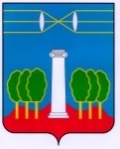 СОВЕТ ДЕПУТАТОВГОРОДСКОГО ОКРУГА КРАСНОГОРСКМОСКОВСКОЙ ОБЛАСТИР Е Ш Е Н И Еот 26.10.2023 №42/2О награждении Почётной грамотой учителя начальных классов МБОУ СОШ №15 Юрковой Т.В.За высокий профессионализм и многолетний педагогический труд, направленный на интеллектуальное, культурное и нравственное развитие подрастающего поколения на территории городского округа Красногорск и в связи с празднованием Дня учителя, Совет депутатов РЕШИЛ:Наградить Почетной грамотой Совета депутатов городского округа Красногорск учителя начальных классов муниципального бюджетного образовательного учреждения средняя общеобразовательная школа №15 Юркову Тамару Викторовну.ПредседательСовета депутатов                                           			               С.В. ТрифоновРазослать: в дело, МБОУ СОШ №15